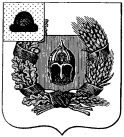 Администрация Александро-Невского городского поселенияАлександро-Невского муниципального районаРязанской областиГлава городского поселенияПОСТАНОВЛЕНИЕ   от  23 октября  2017 г.                 р.п. Александро-Невский                                            №  240О внесении изменений в муниципальную программу «Устойчивое развитие сельских территорий в муниципальном образовании – Александро-Невское городское поселение Александро-Невского муниципального района Рязанской области на 2017-2020 годы», утвержденную постановлением администрации Александро-Невского городского поселения Александро-Невского муниципального района от 15.11.2016 г.  № 297В соответствии с Федеральным законом от 06.10.2003 года № 131-ФЗ «Об общих принципах организации местного самоуправления в Российской Федерации», со ст. 179 Бюджетного кодекса РФ, в связи с изменением основных мероприятий Программы, администрация Александро-Невского городского поселения ПОСТАНОВЛЯЕТ:1. Внести в муниципальную программу «Устойчивое развитие сельских территорий в муниципальном образовании – Александро-Невское городское поселение Александро-Невского муниципального района Рязанской области на 2017-2020 годы», утвержденную постановлением администрации Александро-Невского городского поселения Александро-Невского муниципального района от 15.11.2016 г.  № 297, следующие изменения:1) Приложение №1 изложить согласно приложению № 1 к настоящему постановлению;2. Опубликовать настоящее постановление в Информационном бюллетене и      разместить на официальном сайте администрации муниципального района и Александро-Невского городского поселения в сети «Интернет».3.  Контроль за исполнением настоящего постановления оставляю за собой.Врио главы администрации Александро-Невского городского поселения	                                                                                     Е.В. БлохинаПриложение1к постановлению администрации от 23.10.2017 г. № 240№Программные мероприятия, обеспечивающие выполнение задачиГлавный распределительИсполнительИсточник финансированияОбъемы финансирования, тыс.руб.Объемы финансирования, тыс.руб.Объемы финансирования, тыс.руб.Объемы финансирования, тыс.руб.Объемы финансирования, тыс.руб.Ожидаемый результат№Программные мероприятия, обеспечивающие выполнение задачиГлавный распределительИсполнительИсточник финансированиявсегов том числе по годамв том числе по годамв том числе по годамв том числе по годамОжидаемый результат№Программные мероприятия, обеспечивающие выполнение задачиГлавный распределительИсполнительИсточник финансированиявсего2017201720182019Ожидаемый результатЗадача 1. Повышение уровня  обустройства населенных пунктов, расположенных в сельской местности, объектами социальной   инфраструктуры.Задача 1. Повышение уровня  обустройства населенных пунктов, расположенных в сельской местности, объектами социальной   инфраструктуры.Задача 1. Повышение уровня  обустройства населенных пунктов, расположенных в сельской местности, объектами социальной   инфраструктуры.Задача 1. Повышение уровня  обустройства населенных пунктов, расположенных в сельской местности, объектами социальной   инфраструктуры.Задача 1. Повышение уровня  обустройства населенных пунктов, расположенных в сельской местности, объектами социальной   инфраструктуры.Задача 1. Повышение уровня  обустройства населенных пунктов, расположенных в сельской местности, объектами социальной   инфраструктуры.Задача 1. Повышение уровня  обустройства населенных пунктов, расположенных в сельской местности, объектами социальной   инфраструктуры.Задача 1. Повышение уровня  обустройства населенных пунктов, расположенных в сельской местности, объектами социальной   инфраструктуры.Задача 1. Повышение уровня  обустройства населенных пунктов, расположенных в сельской местности, объектами социальной   инфраструктуры.Задача 1. Повышение уровня  обустройства населенных пунктов, расположенных в сельской местности, объектами социальной   инфраструктуры.Задача 1. Повышение уровня  обустройства населенных пунктов, расположенных в сельской местности, объектами социальной   инфраструктуры.1.Создание и обустройство детской игровой площадки в р.п. Александро-Невский, ул. СоветскаяМО – Александро-Невское поселениеМО – Александро-Невское поселениеМестный бюджет100,0100,0- повышение уровня обустройства населенных пунктов объектами социальной инфраструктуры путем создания и обустройства детских игровых площадок;- повышение общественной значимости развития сельских территорий, привлекательности для проживания в сельской местности и работы в аграрном секторе экономики.2.Создание и обустройство детской игровой площадки в р.п. Александро-Невский, ул. КирюхинаМО – Александро-Невское поселениеМО – Александро-Невское поселениеМестный бюджет150,0150,0- повышение уровня обустройства населенных пунктов объектами социальной инфраструктуры путем создания и обустройства детских игровых площадок;- повышение общественной значимости развития сельских территорий, привлекательности для проживания в сельской местности и работы в аграрном секторе экономики.Задача 2. Грантовая поддержка местных инициатив граждан, проживающих в сельской местности и организаций, расположенных на территории Александро-Невского городского поселенияЗадача 2. Грантовая поддержка местных инициатив граждан, проживающих в сельской местности и организаций, расположенных на территории Александро-Невского городского поселенияЗадача 2. Грантовая поддержка местных инициатив граждан, проживающих в сельской местности и организаций, расположенных на территории Александро-Невского городского поселенияЗадача 2. Грантовая поддержка местных инициатив граждан, проживающих в сельской местности и организаций, расположенных на территории Александро-Невского городского поселенияЗадача 2. Грантовая поддержка местных инициатив граждан, проживающих в сельской местности и организаций, расположенных на территории Александро-Невского городского поселенияЗадача 2. Грантовая поддержка местных инициатив граждан, проживающих в сельской местности и организаций, расположенных на территории Александро-Невского городского поселенияЗадача 2. Грантовая поддержка местных инициатив граждан, проживающих в сельской местности и организаций, расположенных на территории Александро-Невского городского поселенияЗадача 2. Грантовая поддержка местных инициатив граждан, проживающих в сельской местности и организаций, расположенных на территории Александро-Невского городского поселенияЗадача 2. Грантовая поддержка местных инициатив граждан, проживающих в сельской местности и организаций, расположенных на территории Александро-Невского городского поселенияЗадача 2. Грантовая поддержка местных инициатив граждан, проживающих в сельской местности и организаций, расположенных на территории Александро-Невского городского поселенияЗадача 2. Грантовая поддержка местных инициатив граждан, проживающих в сельской местности и организаций, расположенных на территории Александро-Невского городского поселения1.Создание и обустройство детской игровой площадки в        р.п. Александро-Невский, ул. СолнечнаяМО – Александро-Невское поселение МО – Александро-Невское поселениеФедеральный бюджет160,0160,0160,0- повышение уровня обустройства населенных пунктов объектами социальной инфраструктуры путем создания и обустройства детских игровых площадок;- повышение общественной значимости развития сельских территорий, привлекательности для проживания в сельской местности и работы в аграрном секторе экономики.1.Создание и обустройство детской игровой площадки в        р.п. Александро-Невский, ул. СолнечнаяМО – Александро-Невское поселение МО – Александро-Невское поселениеОбластной бюджет71,57571,57571,575- повышение уровня обустройства населенных пунктов объектами социальной инфраструктуры путем создания и обустройства детских игровых площадок;- повышение общественной значимости развития сельских территорий, привлекательности для проживания в сельской местности и работы в аграрном секторе экономики.1.Создание и обустройство детской игровой площадки в        р.п. Александро-Невский, ул. СолнечнаяМО – Александро-Невское поселение МО – Александро-Невское поселениеМестный бюджет87,087,087,0- повышение уровня обустройства населенных пунктов объектами социальной инфраструктуры путем создания и обустройства детских игровых площадок;- повышение общественной значимости развития сельских территорий, привлекательности для проживания в сельской местности и работы в аграрном секторе экономики.1.Создание и обустройство детской игровой площадки в        р.п. Александро-Невский, ул. СолнечнаяМО – Александро-Невское поселение МО – Александро-Невское поселениеВнебюджетные источники41,40541,40541,405- повышение уровня обустройства населенных пунктов объектами социальной инфраструктуры путем создания и обустройства детских игровых площадок;- повышение общественной значимости развития сельских территорий, привлекательности для проживания в сельской местности и работы в аграрном секторе экономики.2.Создание и обустройство детской игровой площадки в        р.п. Александро-Невский, ул. ВесенняяМО – Александро-Невское поселениеМО – Александро-Невское поселениеФедеральный бюджет160,0160,0160,0- повышение уровня обустройства населенных пунктов объектами социальной инфраструктуры путем создания и обустройства детских игровых площадок;- повышение общественной значимости развития сельских территорий, привлекательности для проживания в сельской местности и работы в аграрном секторе экономики.2.Создание и обустройство детской игровой площадки в        р.п. Александро-Невский, ул. ВесенняяМО – Александро-Невское поселениеМО – Александро-Невское поселениеОбластной бюджет71,57571,57571,575- повышение уровня обустройства населенных пунктов объектами социальной инфраструктуры путем создания и обустройства детских игровых площадок;- повышение общественной значимости развития сельских территорий, привлекательности для проживания в сельской местности и работы в аграрном секторе экономики.2.Создание и обустройство детской игровой площадки в        р.п. Александро-Невский, ул. ВесенняяМО – Александро-Невское поселениеМО – Александро-Невское поселениеМестный бюджет87,087,087,0- повышение уровня обустройства населенных пунктов объектами социальной инфраструктуры путем создания и обустройства детских игровых площадок;- повышение общественной значимости развития сельских территорий, привлекательности для проживания в сельской местности и работы в аграрном секторе экономики.2.Создание и обустройство детской игровой площадки в        р.п. Александро-Невский, ул. ВесенняяМО – Александро-Невское поселениеМО – Александро-Невское поселениеВнебюджетные источники41,40541,40541,405- повышение уровня обустройства населенных пунктов объектами социальной инфраструктуры путем создания и обустройства детских игровых площадок;- повышение общественной значимости развития сельских территорий, привлекательности для проживания в сельской местности и работы в аграрном секторе экономики.3.Проектирование и создание детской площадки в р.п. Александро-НевскийМО – Александро-Невское поселениеМО – Александро-Невское поселениеМестный бюджет250,0250,0250,0ИТОГО1219,961119,961119,96100,0